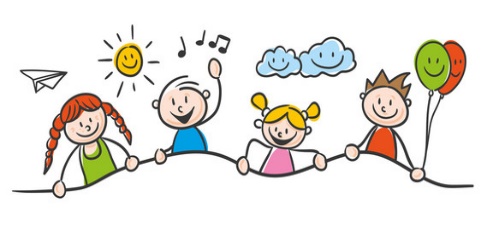 CENTRE DE LOISIRS (MERCREDIS)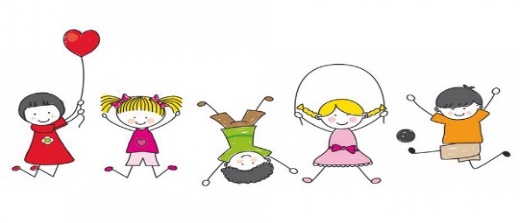 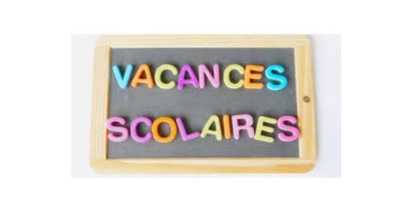 MATIN ET REPAS 7H30/9H - 13H/14HREPAS ET APRES-MIDI11H30/12H – 17H/18HJOURNEE COMPLETE7H30/9H – 17H/18HMERCREDI 05 AVRILMERCREDI 26 AVRILMERCREDI 03 MAIMERCREDI 10 MAIMERCREDI 17 MAIMERCREDI 24 MAI MERCREDI 31 MAIMERCREDI 07 JUINMERCREDI 14 JUINMERCREDI 21 JUIN MERCREDI 28 JUIN MERCREDI 05 JUILLET 